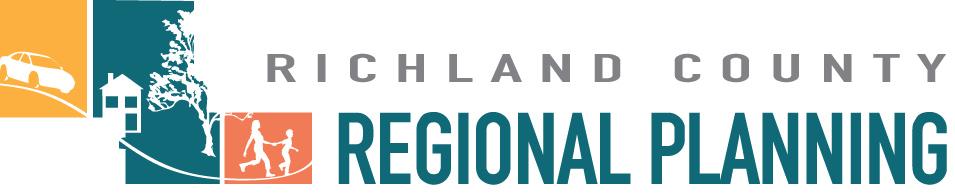 Richland County Regional Planning CommissionTECHNICAL ADVISORY COMMITTEE MEETING16 N Walnut St, Mansfield, OHOctober 10th 2023, 2:00pmAGENDARoll Call									Jason Burgholder1). Approval of Minutes of the TAC Meeting on August 8th , 2023 	          	Jason Burgholder2). Approval of Minutes of the Special Joint Meeting on Sep. 13th 2023Resolution									Pong Wu	Resolution 24-04 FY2023 OWP Completion Report 				Resolution 24-05 FY2023 Federal Obligated Projects			Resolution 24-06 Contract for MPO LRTP UpdateFor Information (Transportation Planning and Highlights)	 		Pong WuPresentation1: Preventive Maintenance Program on State Routes	Scott OckunzziPresentation2: LRTP Update – Base Year Regional Data & TDM 	Sam Granato, Pong WuNew Version of MOVES4 Available: This modeling program is released jointly by EPA and FHWA for transportation emission analysis.  Besides on the transportation conformity analysis, it is also a good program for MPO to estimate the benefit of the savings of auto emissions, such as GHG, NOx, VOC, CO2, etc., from various transportation improvement projects, such as sidewalk, complete street, transit, congestions, etc. when applying for the federal discretionary funds.  The program allows the analysis at County level.  The RCRPC will be available to help out if there is a need from the community. Welcome Mr. Jason Werner, AICP, who is a new addition for the GIS and planning.  Other Transportation Issues from the floor and comments 			Jason Burgholdera. Pavement Assessment Criteria;      b. Consultant Interview  AdjournmentThis meeting is open to the public and citizen input is encouraged. Any person wishing to speak on any scheduled item may do so upon recognition of the Chairperson. In accordance with the Americans with Disabilities Act, any person requiring special accommodations to participate in this meeting should contact the RCRPC/MPO 48 hours prior to the meeting by calling (419) 774-5684, or email to rcrpc@rcrpc.org. The MPO’s planning process is conducted in accordance with Title VI of the Civil Rights Act of 1964 and Related Statutes.  Any person desiring to have an item placed on the agenda shall make a request in writing with a description and summary of the item, to the RCRPC/MPO Transportation Technical Director or MPO Chairman 14 days prior to the date of the next scheduled meeting of the MPO.